GOVERNMENT OF KHYBER PAKHTUNKHWA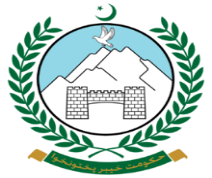 PROJECT IMPLEMENTATION UNITKHYBER PAKHTUNKHWA RURAL ACCESSIBILITY PROJECTCOMMUNICATION & WORKS DEPARTMENT KHYBER PAKHTUNKHWAHouse No. 14/F(A&B), Khushal Khan Khattak Road, University Town PeshawarPhone No.92-91-9224272 E-mail pd-kprap@gmail.comRequest for EXPRESSION OF INTERESTFor Hiring of Junior Education Specialist Country:		PakistanProject:	Khyber Pakhtunkhwa Rural Accessibility Project (KP-RAP)Credit No.:		7143-PKReference No: 		PK-KP C&W-331514-CS-CQSThe Government of The Islamic Republic of Pakistan has received financing from the World Bank toward the cost of the Khyber Pakhtunkhwa Rural Accessibility Project and intends to apply part of the proceeds for the hiring of Junior Education Specialist.The detailed Terms of Reference (TOR) for the assignment can be found at the following website: https://www.cwd.gkp.pk/ or can be obtained at the address given below.The Project Implementation Unit, Khyber Pakhtunkhwa Rural Accessibility Project, Communication & Works Department, Government of Khyber Pakhtunkhwa, House No. 14 F-A & B, Khushal Khan Khattak Road, University Town, Peshawar hereby invites EOI from eligible applicants for providing requisite services as per the TOR. Interested Applicants should provide information demonstrating that they have the required qualifications and relevant experience to perform the Services. Qualification: Masters’ Degree (at least sixteen years of education) in Development Studies or Social Sciences or equivalent degrees.Experience: Seven (07) years of documentary verifiable experience in social and gender studies, designing and managing programmes and advocating for enrolment enhancement with the national /international agencies. Excellent written and spoken communication skills in English.The attention of the interested candidates is drawn to Section III – Governance, paragraphs 3.14 [Conflict of Interest], 3.16 and 3.17 [Consulting Services] of the World Bank’s Procurement Regulations for IPF Borrowers November 2020, setting forth the World Bank’s policy on conflict of interest.Expressions of Interest may reach the address mentioned below on or before 25 July 2024 at 1600 hours (PST).Selection will be made in accordance with Para 7.22 of the World Bank’s Procurement Regulations following an Open Competition market approach.Further information can be obtained in writing at the address given below during office hours i.e., 0900 to 1700 hours.Females are encouraged to apply.Address: Project DirectorProject Implementation UnitKhyber Pakhtunkhwa Rural Accessibility ProjectAddress: House No. 14-F-A & B Khushal Khan Khattak Road, University Town PeshawarKhyber Pakhtunkhwa, PakistanPhone No: +92-91-9224272Email: pd.kprap@gmail.comWebsite: https://www.cwd.gkp.pk/